2016「文元傳奇」 行前通知各位創造文元傳奇的大小英雄們：    經過365天的努力，我們終於又要在五月十一日這個音樂盛會上呈現成果了；在此先謝謝各位家長平日的支持，這次，我們將在成功大學成功廳為您呈現絕妙傳奇樂章。在這之前有幾件事情跟大家叮嚀。1.請提前跟老師拿功課，並依照老師指定時間準時繳交。2.當天請背書包，並且需攜帶餐盒，早上正常上課，全部的學生皆在學校用午餐。當天書包及餐具袋，請交由家長於中午放學時帶回，或是放置於班級教室內。3.請另準備一只輕便書包（背包）到校，內裝音樂表演衣物、水，以及隨身物品。4.彩排時請不要攜帶飲料進會場。開水也只能在休息室內飲用。5.各團乘車、彩排、晚餐時間6.家長除擔任各團志工外，請不要穿梭在舞台及後台間，當天由彩排開始，只有配戴工作證的人員可進出，以便於成功廳及校方管理，感謝配合。7.各團細部練習計畫及相關事項，將由各團指導老師或後援會隨時通知。8.當天停車建議：成大會館地下收費停車場，成大門診醫院大樓地下停車場，以及成功大學周邊路邊收費停車位。9.當天節目預計晚上9:00結束，請各位家長們直接離場！全部的聽眾離場且清場後，我們才能繼續後續作業，所以敬請配合離場。請依照各團接送地點接送您的孩子，請務必確實在分配場地接送(請勿另約地點)，這樣才不至於造成交通壅塞。感謝您的配合！  A：合唱團&直笛團（成功廳入口處）。 B：弦樂團&管樂團（靠近操場側門區）。 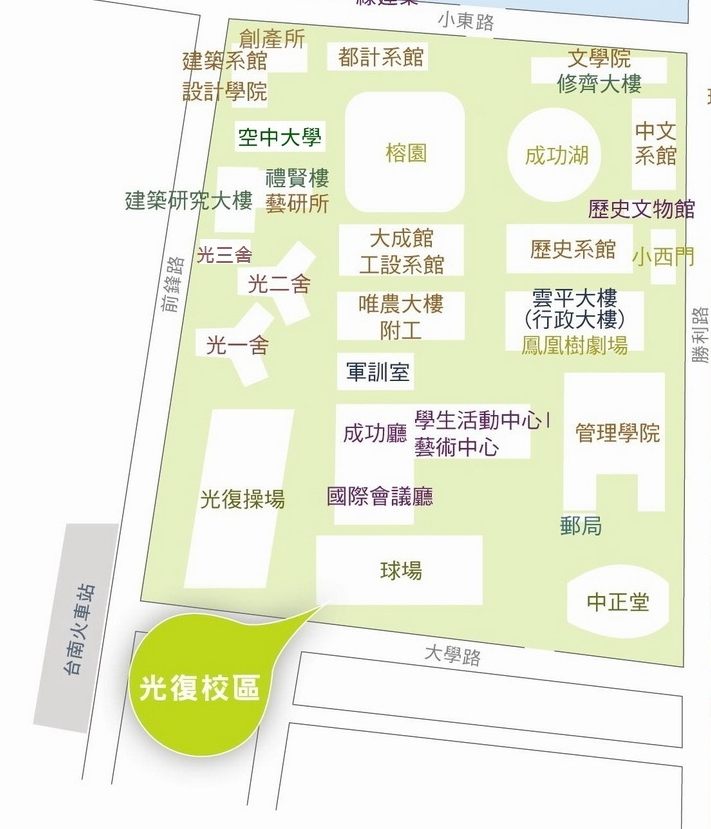 10.若當天想提早接走小朋友，也請務必告知各團指導老師，以利確實掌握學生動向。上半場演出的直笛與合唱團學生由老師、相關人員陪同至成功廳二留保留區觀賞位子就座；弦樂團學生由家長從B處接至會場觀賞下半場演出或離場11.各樂團成員的親朋好友若要到場觀賞孩子的演出，或是對活動有任何問   題，請洽各團指導老師，或學生活動組宋老師(06-3584371*843)。(本次活動為免費索票入場，座滿為止)。    學務處學生活動組 宋老師敬上彩排場次團隊乘車時間(在玄關集合)成功廳彩排時間中午用餐下午場（一）直笛團、滄富師、紡銜師管樂B團12:1012:30~1:1011:30教室盛飯，請端到一樓大會議室用餐下午場（一）合唱團12:401:15~1:55請在教室用餐，12:30找合唱團老師集合，準備搭車出發下午場（二）弦樂團1:102:00~2:50請在教室用餐，放學後找樂團老師集合，準備搭車出發下午場（二）管弦合奏管樂A團安可曲1:303:00~4:30請在教室用餐，放學後找樂團老師集合，準備搭車出發5:00~6:00 各團休息與晚餐5:00~6:00 各團休息與晚餐5:00~6:00 各團休息與晚餐5:00~6:00 各團休息與晚餐5:00~6:00 各團休息與晚餐6:30~7:00 開放入場6:30~7:00 開放入場6:30~7:00 開放入場6:30~7:00 開放入場6:30~7:00 開放入場7:00~9:00   2016文元傳奇音樂會7:00~9:00   2016文元傳奇音樂會7:00~9:00   2016文元傳奇音樂會7:00~9:00   2016文元傳奇音樂會7:00~9:00   2016文元傳奇音樂會